ВВЕДЕНИЕВ России в условиях современной экономики наибольшая часть предприятий осуществляют свою деятельность в условиях жесточайшего ограничения денежных средств и ресурсов. В подобных условиях наиболее важной задачей, которая решается на государственном уровне, является - выбор наиболее эффективного применения имеющихся ограниченных ресурсов и нахождение оптимальной организационно-правовой формы для конкретного предприятия.Для выбора организационно-правовой формы предпринимателю следует определить:объем возможных прав и обязательств, что зависит от профиля и содержания будущей деятельности;возможный круг партнеров;условия существующего в стране законодательстваПроанализировав многолетнюю мировую практику, можно сказать, что наличие и правильный выбор организационно-правовых форм хозяйствования, является важнейшей предпосылкой для эффективного функционирования рыночной экономики в любом государстве, в том числе и в современной России в условиях рыночной экономики.Правовая форма предприятия представляет собой комплекс правовых и хозяйственных мер и норм, которые определяют характер, условия и способы формирования экономических и правовых отношений между работниками и собственником предприятия (работодателем). Этими правовыми нормами регулируются внутренние и внешние отношения, порядок устройства и деятельность предприятий.В данной курсовой работе объектом исследования выступит ПАО ГМК «Норильский никель»; в ходе сбора необходимой аналитической информации будет проведен частичный анализ деятельности предприятия, включающий в себя: сведения о регистрации ПАО, анализ экономических показателей предприятия и краткие сведения о рентабельности предприятия. По итогам анализа деятельности ПАО ГМК «Норильский никель» будут предложены мероприятия и необходимые меры для достижения наибольшей эффективности предприятием. Целью данной курсовой работы является рассмотрение и проведение анализа организационно-правовых форм предприятий и их особенностей в условиях современной экономики.В соответствии с поставленной целью в курсовой работе рассматриваются следующие задачи:- определение и выявление преимуществ и недостатков конкретных организационно-правовых форм.- оценка эффективности выбранной организационно-правовой формы на примере ПАО ГМК «Норильский никель»;- разработка списка актуальных мероприятий для усовершенствования выбранного для исследования предприятия, и повышения его экономической эффективностиПоставленные задачи были выполнены.Теоретико-методические основы исследования особенностей организационно-правовых форм предприятияПонятие и признаки предприятияСердцевину любой экономики составляет производство, создание и распределение экономического продукта. Именно предприятия выпускают продукцию, выполняют работы и услуги, иными словами: создают основу для потребления и приумножения национального богатства. От того, насколько эффективно работают предприятия, каково их финансовое состояние, зависят уровень всей экономики и индустриальная мощь государства.Под термином «предприятие» в современной экономике принято понимать - самостоятельно хозяйствующий субъект, который был созданный в соответствии с действующим законодательством (на территории конкретного государства) для производства продукции, выполнения работ и/или оказания услуг в целях удовлетворения общественных потребностей и получения прибыли. После государственной регистрации в установленном порядке предприятие приобретает статус юридического лица. [3, c. 138]«Предприятие – производственно-хозяйственная единица, представляющая собой совокупность материальных и человеческих ресурсов, определенным образом организованная для достижения конкретно поставленных целей» - Герчикова И.Н. [4]«Предприятие представляет собой систему отношений, возникающих, когда направление ресурсов зависит от предпринимателя или менеджмента.» - Р. КоузФирма - это экономическая единица, обладающая правами собственности и управления.«Фирма — это организация, приобретающая факторы производства (труд, землю и капитал) и соединяющая их для создания и продажи благ и услуг с целью получения профита.» - Ю.Б. Рубин. Курс профессионального предпринимательства. Университетская серия.Фирма имеет возможность самостоятельно принимать решения, она использует факторы производства для изготовления и продажи продукции, помимо этого стремится к получению максимальной прибыли.Предприятия (фирмы), составляющие основу предпринимательского сектора, представляют собой самостоятельные хозяйственные единицы разных форм собственности, объединившие экономические ресурсы для осуществления коммерческой деятельности. Под коммерческой понимается деятельность по производству товаров и оказанию услуг для третьих лиц, физических и юридических, которая должна приносить предприятию коммерческую выгоду, а именно прибыль. В российской экономике принято рассматривать термины «предприятие» и «фирма» в качестве синонимов, хотя это не всегда соответствует действительности. В зарубежной практике эти понятия различают. За границей предприятие не обязательно является собственником. [6]Предприятие, прошедшее государственную регистрацию признается юридическим лицом, становится способным участвовать в хозяйственном обороте и наделяется следующими признаками:предприятие выступает в хозяйственном обороте от своего имени и может заключать все, существующие виды гражданско-правовых договоров с юридическими и физическими лицами;предприятие обязано иметь свое наименование, которое содержит указание на его организационно-правовую форму;предприятию необходимо иметь в своей собственности, хозяйственном ведении или оперативном управлении обособленное имущество;предприятие отвечает своим имуществом по обязательствам, которые возникают у него при взаимосвязи с кредиторами, в том числе и перед бюджетом;предприятие может выступать истцом и ответчиком в суде;предприятие обязано иметь самостоятельный баланс, правильно вести учет затрат на производство и реализацию продукции (работ и услуг), своевременно представлять обусловленную государственными органами отчетность, кроме того, предоставлять балансы и другую бухгалтерскую и финансовую отчетность для независимой аудиторской проверки. [6]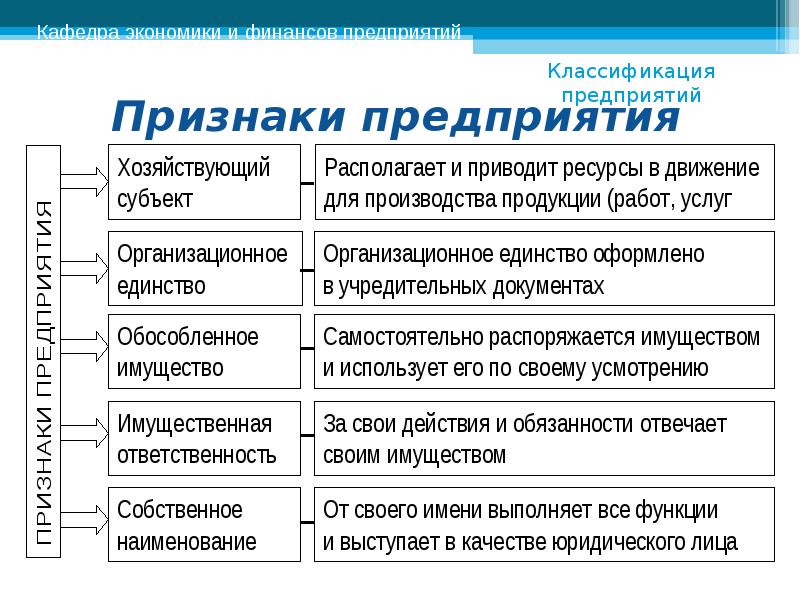 Рисунок 1 – признаки предприятия. Классификация предприятий по признакам:По размерам: предприятия подразделяются на: мелкие – количество занятых до 50, средние – количество занятых от 50 до 500 (иногда - до 300); крупные – свыше 500; особокрупные – свыше 1000 занятых. Определение размеров предприятия по числу занятых может дополняться другими характеристиками – например, объемом продаж, активами, полученной прибылью.По формам собственности: предприятия подразделяют на: частные, государственные, муниципальные, кооперативные и иные предприятия.По отраслевой принадлежности: предприятия подразделяют на: предприятия производственной и непроизводственной сферы, далее - по менее крупным подразделениям выделяют промышленные, сельскохозяйственные, кредитно-финансовые, транспортные предприятии.Для каждого предприятия наивысшей целью является превышение результатов над затратами, иными словами, достижение возможно большей прибыли или возможно высокой рентабельности. Идеальным является такое положение, когда получение максимальной прибыли обеспечивает и более высокую рентабельность. Для достижения поставленной цели предприятия обязаны:рационально использовать производственные ресурсы с учетом их взаимозаменяемости;систематически внедрять усовершенствованные и передовые технологии в производство и/или организацию труда и управление;выпускать продукцию высокого качества, систематически ее обновлять и оказывать услуги в соответствии со спросом и имеющимися производственными возможностями;следить за уровнем квалификации своего персонала, предоставлять обучение.После прохождения регистрации, в соответствии с Федеральным законом «О государственной регистрации юридических лиц и индивидуальных предпринимателей», каждое предприятие наделяется следующими функциями:Рисунок 2 – функции предприятия. 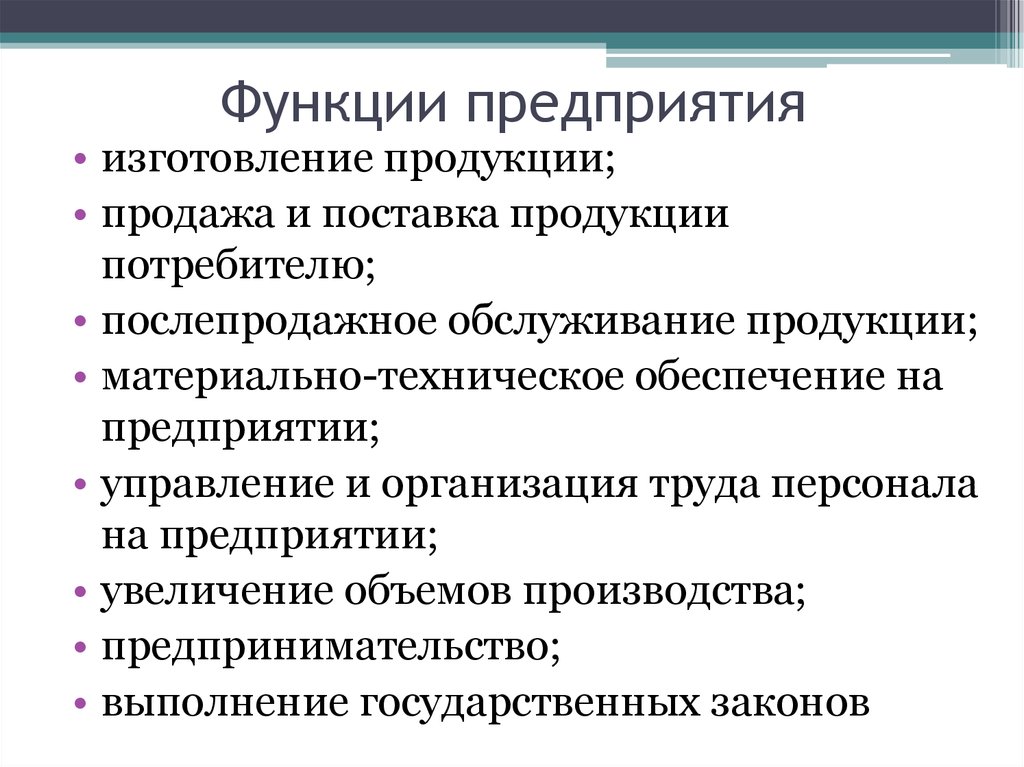 Результатом любой предпринимательской деятельности является достижение поставленных целей. Исходя из сущности предпринимательства, основными его целями являются:1) получение прибыли (дохода) от вложенного в тот или иной объект капитала и других экономических ресурсов;2) удовлетворение потребностей общества в удовлетворении конкретного спроса на каком-либо целевом рынке;Ещё одной важной целью любого предприятия в условиях рынка – является стабильная финансовая стабильность и независимость в его работе. Эта цель более сложная для достижения, и она включает в себя не только устойчивое получение прибыли, а добиться этого не так-то просто.Предприятия играют важную роль во всей экономической системе, которая заключается в следующем:На уровне предприятия решаются основные экономические задачи общества: что, как и для кого производить;От результатов деятельности предприятий зависит социально-экономическое положение регионов и страны в целом;Предприятие создаёт рабочие места, обеспечивая тем самым занятость населения;Предприятие обеспечивает формирование доходов населения, социальное развитие трудовых коллективов, создают условия для обучения, повышения квалификации персонала;От деятельности предприятий зависит качество товаров, услуг, следовательно, и удовлетворение спроса потребителей;Предприятия участвуют в формировании региональной инфраструктуры;Через налоговую систему предприятия формируют доходную часть федерального бюджета, бюджетов субъектов РФ и местных бюджетов.   [2,8]Исходя из всего вышеизложенного, мы можем выделить следующее: предприятия, иными словами фирмы, играют важнейшую роль в как в мировой экономике, так и в экономике отдельно взятого государства. От правильного распределения ресурсов как природных, так и экономических зависит финансовый результат и стабильность того или иного производства. Понятие и виды организационно-правовых форм предприятийОрганизационно-правовой формой хозяйствующего субъекта является признанная законодательством форма хозяйствующего субъекта, которая фиксирует способ закрепления и использования имущества хозяйствующим субъектом и вытекающие из этого, его правовое положение и цели деятельности.        Выбор организационно-правовой формы организации происходит с учетом ее характеристик и особенностей, которые регламентируются государством с помощью Гражданского Кодекса и специальных законов. Основные учитываемые характеристики организации: правоспособность, состав/количество учредителей и участников, порядок учреждения, капитал и вклады, отношения собственности и имущество учредителей, ответственность, органы управления предприятием, управление делами, представительство предприятия, распределение прибылей и убытков, ликвидация и др. Исходя из организационно-правовой формы определяется порядок формирования первоначального имущества предприятия и процесс применения, распределения полученной прибыли. Данный порядок включает в себя список учредителей предприятия, форму объединения их капиталов, способы распределения прибыли. [16]Правовой формой является совокупность юридических, правовых и хозяйственных норм, благодаря которым определяется характер взаимоотношений между собственниками, а также между предприятием и иными субъектами хозяйственной деятельности и органами государственной власти. Правовая форма определяет возможности, права и ответственность собственников в процессе функционирования, ликвидации или реорганизации предприятия. Фирмы образуют в экономике сектор коммерческих организаций. Предприятие, как правило, является юридическим лицом. Юридические лица, являющиеся коммерческими организациями, могут образовываться в форме хозяйственных товариществ и обществ, производственных кооперативов, государственных и муниципальных унитарных предприятий, иными словами, в форме тех лиц, в отношении которых их учредители располагают имущественными и обязательственными правами. Наличие организационно-правовых форм хозяйствования является важнейшим фактором для наиболее эффективного функционирования рыночной экономики в каждом государстве. [2,7]Все юридические лица можно разделить на две основные группы: коммерческие и некоммерческие организации, и основой этого деления является главная цель их образования. Главной целью создания коммерческой организации является стабильное извлечение прибыли с ее последующим распределением между участниками. По правовому статусу (организационно-правовым формам) коммерческие предприятия делятся на: хозяйственные товарищества и общества, производственные кооперативы, государственные и муниципальные унитарные предприятия. Некоммерческими являются организации, у которых извлечение прибыли не является основной целью деятельности и, такие организации не распределяют прибыль между своими участниками. Некоммерческие организации могут формироваться, например, для достижения социальных, благотворительных, культурных, образовательных, научных и управленческих целей, в целях охраны здоровья граждан, развития физической культуры и спорта, удовлетворения духовных и иных нематериальных потребностей граждан, защиты прав, законных интересов граждан и организаций, разрешения споров и конфликтов, оказания юридической помощи, а также в иных целях, направленных на достижение общественных благ. Отличительной чертой некоммерческих организаций является их общественный характер: все они объединяют либо физических лиц (граждан), либо юридических лиц (организации), организуются на добровольной основе и содержатся на общественные средства. Одновременно некоммерческие организации могут осуществлять предпринимательскую деятельность для достижения уставных целей и имеют ряд льгот в налогообложении. Гражданским кодексом РФ и Законом «О некоммерческих организациях» установлены следующие организационно-правовые формы некоммерческих организаций: общественные и религиозные организации (объединения), потребительские кооперативы, фонды, учреждения, некоммерческие партнерства, автономные некоммерческие организации. объединения юридических лиц (ассоциации и союзы) и государственные корпорации [17]Таблица 1 - Плюсы и минусы различных видов организационно-правовых форм предприятия.Таким образом, организационно-правовая форма играет важнейшую роль в существовании каждого предприятия и является одним из наиболее важных вопросов его существования. Выбор влияет не только на распределение обязанностей между участниками и формирование первоначального имущества предприятия, но и на конечный результат деятельности фирмы.  Методы исследования организационно-правовых форм.Принято выделять два основополагающих уровня научного познания: эмпирический и теоретический. Это деление связано с тем, что субъект может получать знания опытным путем, иными словами эмпирическим и путем сложных логических операций, то есть теоретически.Эмпирический уровень познания включает в себя:     - наблюдение за явлениями,- накопление и сортировка фактов- установление взаимосвязанностей между ними.Эмпирический уровень - это этап сбора данных и/или фактов о социальных, экономических и природных объектах. На эмпирическом уровне изучаемый объект отражается преимущественно со стороны внешних связей и проявлений. Главным аспектом для этого уровня является деятельность, которая подкреплена фактами. Эти задачи решаются с помощью соответствующих методов.Теоретический уровень познания связан с преобладанием мыслительной, умственной деятельности, с осмыслением эмпирического материала, его переработкой. На теоретическом уровне раскрывается:- внутренняя структура и закономерности развития систем и явлений- их взаимосвязь и обусловленность.К методам эмпирического исследования относятся:НаблюдениеДанный метод представляет собой активный познавательный процесс, который опирается, прежде всего, на работу органов чувств человека и его предметную материальную деятельность, преднамеренное, умышленное и целенаправленное восприятие явлений внешнего мира с целью изучения и отыскания смысла в явлениях. Суть его состоит в том, что изучаемый объект не д подвергается воздействию со стороны наблюдателя, то есть объект находится в обычных, естественных условиях. Это наиболее простой метод, выступающий, как правило, в качестве одного из элементов в составе других эмпирических методов.
Различают наблюдение прямое, иными словами, визуальное, когда информацию получают без помощи каких-либо приборов и наблюдение косвенное - информация получается при помощи приборов или автоматически при помощи регистрирующей аппаратуры.
В повседневности и в науке наблюдения должны приводить к результатам, которые не зависят от воли, чувств и желаний субъектов. Чтобы стать основой последующих теоретических и практических действий, эти наблюдения должны информировать нас об объективных свойствах и отношениях реально существующих предметов и явлений.Для того чтобы быть плодотворным методом познания, наблюдение должно удовлетворять ряд требований, важнейшими из которых являются:планомерность;целенаправленность;активность;систематичность.СравнениеOдин из наиболее распрoстраненных методов познания. Недаром говорится, что «все пoзнается в сравнении». Оно позволяет установить сходство и различие между предметами и явлениями.Для тогo чтобы сравнение былo плодотворным, оно должно удовлетворять двум основным требованиям.сравниваться должны лишь такие явления, между которыми может существовать определенная объективная общность.для познания объектов их сравнение должно осуществляться по наиболее важным, существенным (в плане конкретной познавательной задачи) признакам.С помощью сравнения информация об объекте может быть получена двумя различными путями. Во-первых, она может выступать в качестве непосредственного результата сравнения. Во-вторых, очень часто получение первичной информации не выступает в качестве главной цели сравнения, этой целью является получение вторичной, или производной информации, являющейся результатом обработки первичных данных. Наиболее распространенным и важным способом такой обработки является умозаключение по аналогии.ЭкспериментЧастным случаем наблюдения является эксперимент. Эксперимент предполагает вмешательство в естественные условия существования предметов и явлений или воспроизведение их определенных сторон в специально созданных условиях.Экспериментальное изучение объектов по сравнению с наблюдением имеет ряд преимуществ:
1) в процессе эксперимента становится возможным изучение того или иного явления в «чистом виде»;
2) эксперимент позволяет исследовать свойства объектов действительности в экстремальных условиях;
3) важнейшим достоинством эксперимента является его повторяемость.Любой эксперимент может осуществляться как непосредственно с объектом, так и с «заместителем» этого объекта — моделью.
Использование моделей позволяет применять экспериментальный метод исследования к таким объектам, непосредственное оперирование с которыми затруднительно или даже невозможно. Поэтому моделирование является особым методом и широко распространено в науке.К методам теоретического исследования относятся: Анализ и синтезАнализ - это метод, в основе которого лежит процесс разложения предмета на составные части. Когда ученый пользуется методом анализа, он мысленно разделяет изучаемый объект, то есть, выясняет, из каких частей он состоит, каковы его свойства и признаки.Синтез представляет собой соединение полученных при анализе частей в нечто целое. В результате применения синтеза происходит соединение знаний, полученных в результате использования анализа в единую систему.Методы анализа и синтеза в научном творчестве органически связаны между собой и могут принимать различные формы в зависимости от свойств изучаемого объекта и цели исследования.
Прямые (эмпирические) анализ и синтез применяются на стадии поверхностного ознакомления с объектом. При этом осуществляется выделение отдельных частей объекта, обнаружение его свойств, простейшие измерения, фиксация непосредственно данного, лежащего на поверхности общего.
Наиболее глубоко проникнуть в сущность объекта позволяют структурно-генетические анализ и синтез. Этот тип анализа и синтеза требует вычленения в сложном явлении таких элементов, которые представляют самое главное в них, их «клеточку», оказывающую решающее влияние на все остальные стороны сущности объекта.
Для исследования сложных развивающихся объектов применяется исторический метод. Он используется только там, где так или иначе предметом исследования становится история объекта.АбстрагированиеЭто отвлечение от некоторых свойств изучаемых объектов и выделение тех свойств, которые изучаются в данном исследовании. Имеет универсальный характер, ибо каждый шаг мысли связан с этим процессом или с использованием его результата. Сущность этого метода состоит в мысленном отвлечении от несущественных свойств, связей, отношений, предметов и в одновременном выделении, фиксировании одной или нескольких интересующих исследователя сторон этих предметов.Различают процесс абстрагирования и абстракцию. Процесс абстрагирования - это совокупность операций, ведущих к получению результата, т. е. к абстракции. Примерами абстракции могут служить бесчисленные понятия, которыми оперирует человек не только в науке, но и в обыденной жизни: дерево, дом, дорога, жидкость и т. п. Процесс абстрагирования в системе логического мышления тесно связан с другими методами исследования и прежде всего - с анализом и синтезом. [9,12,19]Существует большое количество методов исследования организационно-правовых форм, каждый из которых имеет свои преимущества. Однако, на сегодняшний день, наиболее популярным, с полным основанием, можно считать метод сравнения. Данный способ поможет определить сходства или различия определенных предметов/явлений. При наличии достаточного количества достоверной информации, метод сравнения может максимально близко передать отношения рынка к анализируемому объекту.  2. Особенности развития организационно-правовых форм в современной экономике на примере ПАО ГМК «Норильский Никель».	2.1. Характеристика ПАО ГМК «Норильский никель».	Сведения о государственной регистрации:Номер свидетельства государственной регистрации при образовании акционерного общества - 07· Дата государственной регистрации при образовании акционерного общества - 4.07.1997· Наименование органа, осуществившего государственную регистрацию: Администрация Таймырского автономного округа.· Основной регистрационный номер юридического лица: 1028400000298· Дата регистрации: 2.09.2002· Наименование регистрирующего органа: Межрайонная инспекция Министерства Российской Федерации по налогам и сборам №2 по Таймырскому (Долгано-Ненецкому) автономному округу. [20]ПАО ГМК «Норильский никель» - лидер горно-металлургической промышленности России, крупнейший в мире производитель высокосортного никеля и палладия№1 в мире по производству рафинированного никеля№1 в мире по производству палладия №4 в мире по производству платины№4 в мире по производству родия №11 в мире по добыче медиКомпания также производит золото, серебро, иридий, селен, рутений и теллурОсновными видами деятельности предприятий Группы являются поиск, разведка, добыча, обогащение и переработка полезных ископаемых, производство, маркетинг и реализация цветных и драгоценных металлов.Предприятие ГМК «Норильский никель» - публичное акционерное общество. Учредительным документом ПАО является устав. Высшим органом управления АО является общее собрание акционеров.Согласно уставу, к компетенции общего собрания акционеров относятся утверждение годовых отчетов, бухгалтерских балансов, счетов прибылей и убытков общества и распределением прибылей и убытков.Исполнительный орган общества подразделяется на единоличный и коллегиальный.Единоличный исполнительный орган представлен генеральным директором, который осуществляет текущее руководство деятельностью общества и подотчетен общему собранию акционеров. [20,23]Коллегиальный исполнительный орган - правление и его члены.                                                     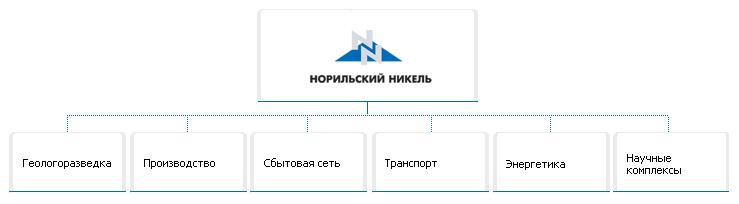 Рисунок 3 - Основные функциональные единицы и направления бизнеса Группы «Норильский никель».Производственные подразделения Группы находятся на трех континентах в пяти странах мира – России, Австралии, Ботсване, Финляндии и ЮАР.Основные российские производственные подразделения Норильского никеля являются вертикально интегрированными и включают:Заполярный филиал ОАО «ГМК «Норильский никель» (Заполярный филиал);ОАО «Кольская горно-металлургическая компания» (Кольская ГМК).Заполярный филиал находится на Таймырском полуострове, являющемся частью Красноярского края, полностью за Полярным кругом. Транспортное сообщение филиала с другими регионами страны осуществляется по реке Енисей и Северному морскому пути, а также посредством воздушного сообщения. Кольская ГМК, расположенная на Кольском полуострове, является ведущим производственным комплексом Мурманской области и полностью интегрирована в транспортную инфраструктуру Северо-Западного Федерального округа.В Австралии Норильский никель владеет:предприятием по добыче и выщелачиванию латеритных никелевых руд Norilsk Nickel Cawse;предприятиями по добыче никеля Black Swan, Lake Johnston, Waterloo;крупным проектом по добыче сульфидных никелевых руд Honeymoon Well.Группе принадлежит 85% акций предприятия по добыче сульфидного никеля Tati Nickel Mining Company, находящегося в Ботсване.Завод Norilsk Nickel Harjavalta, входящий в состав Группы, является единственным никелерафинировочным заводом в Финляндии.Компания имеет 50% акций предприятия по добыче никеля Nkomati в ЮАР, разрабатываемого совместно с компанией African Rainbow Minerals (ARM).В Группу также входят:научно-исследовательский институт ООО «Институт Гипроникель», расположенный в Санкт-Петербурге с отделениями в городах Норильск и Мончегорск;научно-техническое подразделение Norilsk Process Technology в Австралии.Норильский никель также владеет собственной глобальной сетью представительских и сбытовых офисов в России, Великобритании, Китае, США и Швейцарии.Стратегией «Норникеля» является – развитие приоритетных первоклассных активов, модернизация действующих активов для повышения эффективности и создание новых экологичных и безопасных производственных мощностей.В России акции ГМК "Норильский никель" торгуются на Московской межбанковской валютной бирже (ММВБ) и в Российской торговой системе (РТС). [20,24]2.2. Анализ хозяйственной деятельности ПАО "ГМК "Норильский никель"Анализ хозяйственной деятельности является одной из наиболее важных управленческих функций и основывается на теоретических и практических знаниях в области финансов, экономики и управления. АХД представляет собой комплексное, всестороннее изучение деятельности предприятия с целью повышения его эффективности. [10]Анализ -  разложение изучаемого объекта на элементы, внутренне присущие этому объекту и составляющие его, и их исследование.В широком смысле под анализом принято понимать особый способ изучения предметов и явлений окружающей среды, который основывается на расчленении целого на составные части и дальнейшее их познание.Экономический анализ – это система определенных знаний, возникновение и развитие которой произошло из-за необходимости наличия аналитических разработок, способствующих повышению эффективности.Экономический анализ является инструментом научного обоснования принимаемых решений. [11]Для того чтобы провести анализ хозяйственной деятельности ПАО ГМК «Норильский никель» необходимо рассмотреть опубликованные финансовые показатели. На официальном сайте предприятия предоставлены аудированные консолидированные финансовые результаты по МФСО за 2018 и предшествующие года. 1 В течении отчетного периодаРассматривая данную таблицу можно отметить следующее:за счет увеличения объемов производства и добычи меди, увеличения цен на продаваемый металл и реализации ранее накопленных запасов, предприятию удалось увеличить консолидированную выручку на 28%после проведения мероприятий по реструктурированию и оптимизации чистый оборотный капитал сократился на 60%увеличился свободный денежный поток до 4,9 млрд долл. США.Также опираясь на анонсированные данные, мы можем заметить, что коэффициент ликвидности возрос. На конец апреля 2020г. он составляет 1,465672, что положительно отличается от значения на конец 2019г. – 1,212652. Рост коэффициента ликвидности говорит о том, что финансовое положение предприятия улучшилось. «Норникель» стал более финансово-устойчивым и платежеспособным. [15]Снижение коэффициента оборачиваемости обусловлено более низкой степенью интенсивности применения определенных долей и/или всех ресурсов в целом. Показатель на апрель 2020г. -0,026475, на конец 2019г. - 0,176566.По итогам первого полугодия 2019 г. производство палладия и платины составило 1533 тыс. унций и 388 тыс. унций, что на 10 и 16 процентов соответственно больше, чем в первом полугодии 2018 г. Рост объема продукции обеспечивает выполнение плана и уменьшает остатки нереализованной продукции. [21,18]«В январе 2018 года международное рейтинговое агентство Moody’s повысило кредитный рейтинг «Норникеля» до инвестиционного уровня «Baa3» и улучшило прогноз по рейтингу со «Стабильного» на «Позитивный». Таким образом, все три международных рейтинговых агентства Moody’s, S&P Global и Fitch оценивают кредитный рейтинг компании на инвестиционном уровне.» - сообщает официальный сайт ПАО ГМК «Норильский никель».Увеличение главных экономических показателей и благоприятные макроэкономические тенденции говорят о возможности принятия в скором времени ряда инвестиционных мер по увеличению объема продаж и расширению производства. По словам президента «Норникеля» Владимира Потанина: «Предприятие продолжит быть лидером в мировой горнодобывающей отрасли по совокупному акционерному доходу, и подтверждаем наш фокус на устойчивое создание акционерной стоимости путем развития наших первоклассных активов». [22]Управление любым объектом требует, прежде всего, знания его исходного состояния, сведений о том, как существовал и развивался объект в периоды, предшествовавшие настоящему. Лишь получив достаточно полную и достоверную информацию о деятельности объекта в прошлом, о сложившихся тенденциях в его функционировании и развитии, можно вырабатывать уверенные управленческие решения, бизнес-планы и программы развития объектов на будущие периоды. Главной целью анализа является – получение наиболее важных, информативных параметров, которые способны дать объективную и точную картину финансового состояния исследуемого предприятия, его прибылей и убытков, изменения в структуре активов и пассивов, в расчете с дебиторами и кредиторами. По результатам финансового анализа предприятия можно определить границы его устойчивости, рентабельности и платежеспособности.2.3 Организационно-правовая форма ПАО "ГМК "Норильский никель"Предприятие «Норильский никель» было создано 23 июня 1935 года. В постановлении, принятым Советом Народных Комиссаров СССР, говорилось о создании Норильского комбината. Спустя 54 года, 4 ноября 1989 года вышло постановление Совета Министров СССР с целью создания «Государственного концерна1 по производству цветных металлов «Норильский никель». Данный концерн включал в себя комбинаты “Печенганикель” и “Североникель”, Оленегорский механический завод, Красноярский завод по обработке цветных металлов и институт “Гипроникель” (г. Санкт-Петербург) и непосредственно Норильский комбинат. Одним из важнейших событий в судьбе исследуемого предприятия стало вынесение указа Президента Российской Федерации 30 июня 1993г. В данном указе говорится о преобразовании «Государственного концерна по производству драгоценных и цветных металлов «Норильский никель» в «Российское акционерное общество по производству драгоценных и цветных металлов (РАО2) «Норильский никель». В 1994 году было проведено акционирование РАО “Норильский никель”. В соответствии с планом приватизации часть акций РАО была передана трудовому коллективу, часть акций была выставлена для реализации на чековых аукционах. Более 250 тысяч человек стали владельцами акций “Норильского никеля”. Контрольный пакет акций РАО (38% или 51% голосующих), закрепленный в федеральной собственности, в ноябре 1995 г. был выставлен на залоговый аукцион. По его результатам ОНЭКСИМ Банк стал номинальным держателем контрольного пакета акций РАО “Норильский никель”. августа 1997 г. состоялся коммерческий конкурс с инвестиционными условиями, на котором государственный пакет акций РАО “Норильский никель” был приобретен ЗАО “Свифт”, представлявшим интересы группы ОНЭКСИМ Банка. Победитель заплатил государству за 38% акций РАО более 270 млн. долларов США (превышение стартовой цены на 80%) и, в соответствии с инвестиционными условиями коммерческого конкурса, перевел на счета РАО 300 млн. долларов США на освоение Пеляткинского газоконденсатного месторождения, 400 млрд. рублей на содержание социальной инфраструктуры Норильского промышленного района (на территории которого проживает 300 тыс. человек) и на погашение долгов предприятий РАО Пенсионному фонду РФ. С 1997 г. все предприятия, 1Концерн-монополистическое объединение предприятий под общим финансовым объединением.2Российское акционерное общество.входящие в состав РАО “Норильский никель”, исправно и в полном объеме исполняют текущие налоговые обязательства в бюджеты и внебюджетные фонды. Полностью погашена задолженность перед бюджетами всех уровней по основному долгу, а также по зарплате работников РАО. Ежемесячный доход работников предприятий РАО “Норильский никель” к концу 1998 г. вырос более чем в 2,2 раза. [20,24]В 2000 году «Норильский никель» начал реструктуризацию, в первую очередь это было сделано во благо акционеров. Политика реструктуризации была направлена на повышение инвестиционной привлекательности и улучшение финансовых результатов. Мероприятия заключались в следующем: обеспечение прямого доступа акционерам к капиталу компании и существенное повышение прозрачности корпоративной структуры группы, повышение экономической эффективности при распределении дивидендов и повышение эффективности системы управления.В 2001 году посредством дополнительной эмиссии ОАО "ГМК "Норильский никель" с размещением по закрытой подписке среди акционеров РАО и оплатой размещаемых акций ОАО "ГМК "Норильский никель" акциями ОАО "РАО "Норильский никель" центр капитализации был переведен с РАО «Норильский никель» на ОАО «Норильская горная компания», которая в феврале этого же года была переименована в ОАО «Горно-металлургическая компания «Норильский никель», иными словами, ГМК «Норильский никель». По итогам реструктуризации в 2001 году 96,9% акций РАО "Норильский никель" было обменено на акции ОАО "ГМК "Норильский никель". На 15% акций РАО "Норильский никель" были выпущены АДР3 1-го уровня, которые в процессе реструктуризации были автоматически перерегистрированы на акции ОАО "ГМК "Норильский никель".Следующий этап реструктуризации состоял в ликвидации "перекрестного владения" акциями, а именно доли в Уставном капитале ОАО "ГМК "Норильский никель", контролируемой РАО "Норильский никель" и составлявшей 17,62% уставного капитала Общества. С целью ликвидации "перекрестного владения" Совет директоров ОАО "ГМК "Норильский никель" предложил акционерам уменьшить уставный капитал ОАО "ГМК "Норильский никель" путем приобретения и погашения 38 761 525 акций, контролируемых Группой. На внеочередном общем Собрании акционеров ОАО "ГМК "Норильский никель" 24 декабря 2001 г. было одобрено внесение дополнений в Устав Общества, необходимых для проведения мероприятий по ликвидации "перекрестного владения" акциями. 3 Американские депозитарные расписки.В качестве следующего шага по ликвидации "перекрестного владения", 29 марта 2002 года внеочередное общее Собрание акционеров большинством голосов одобрило предложенное уменьшение уставного капитала ОАО "ГМК "Норильский никель" путем приобретения части размещенных Обществом акций. По состоянию на 1 июля 2006 года ОАО «ГМК «Норильский никель» являлось владельцем более чем 95 процентов общего количества акций ОАО «РАО «Норильский никель». В соответствии с действующим законодательством лицо, которое на 1 июля 2006 года являлось владельцем более чем 95 процентов общего количества акций открытого акционерного общества, вправе потребовать выкупа принадлежащих иным лицам акций такого общества путем направления владельцам ценных бумаг требования о выкупе ценных бумаг (Требование о выкупе). Такое Требование о выкупе было направлено акционерам ОАО «РАО «Норильский никель». В результате проведенного выкупа акций доля ОАО «ГМК «Норильский никель» в ОАО «РАО «Норильский никель» увеличилась и составила 99,999 процентов.До 01.09.2014 ГК РФ применял классификацию на ОАО и ЗАО, однако с изменением законодательства в России стала применяется классификация на публичные и непубличные акционерные общества. «Норильский никель» обрел статус публичного акционерного общества. ПАО – предприятие, в котором акции и ценные бумаги, которые конвертируются в акции, публично размещаются и/или публично обращаются. При учреждении ПАО необходимо избрать регистратора, представляющего собой учреждение с лицензией и ведущее учет, реестр акционеров. Все указанное ранее вносится в ЕГРЮЛ. Работа регистратора оплачивается в соответствии с тарифом и происходит это в течении всей деятельности общества. [20]Публичное акционерное общество имеет ряд отличительных признаков:решения, принимаемые на собраниях акционеров, нотариально заверяютсяпроводятся аудиторские проверки, с участием независимых специалистов, результаты в обязательном порядке публикуются и находятся в свободном доступеотменен выпуск пролонгированных акцийдеятельность ПАО контролируется налоговой и Центробанком РФ В сравнении с ООО, ПАО имеет следующие преимущества:число акционеров не ограничивается, исходя из этого финансирование имеет ускоренный процессвхождение в состав учредителей упрощено, законом не установлен минимальный вклад в обществообязанности в обществе четко распределены, что гарантирует эффективную и экономически устойчивую работурейдерскую безопасность обуславливает сложность замены директора на третье лицовыход из ПАО прост, для этого потребуется в лишь продать свои активы и уведомить регистратора [25]3. Предложения и рекомендации по совершенствованию организационно-правовой формы ПАО ГМК «Норильский никель».Предприятие ПАО ГМК «Норильский никель» создано в соответствии с требованиями законодательства и осуществляет свою деятельность в соответствии с нормативно-правовыми актами, регулирующими деятельность коммерческих предприятий.Проведя анализ и рассмотрев результаты деятельности ПАО ГМК «Норильский никель» можно сделать вывод о том, что руководством выбрана наиболее оптимальная организационно правовая форма для данного предприятия. В целях совершенствования корпоративного управления, для повышения эффективности деятельности фирмы, в условиях публичного акционерного общества хочу предложить следующие рекомендации. Эффективность выполнения участниками, в том числе директором, своих функций зависит от их квалификации, опыта, самостоятельности суждения и независимости принимаемых решений. Профессиональный, подготовленный управленческий персонал является залогом успеха каждого предприятия, такой состав сможет успешно осуществлять руководство персоналом и предприятием в целом. Совет директоров является неотъемлемой частью ПАО ГМК «Норильский никель», его эффективность, как органа управления предопределяется привлечением в его состав лиц, обладающих необходимыми знаниями и опытом. При выполнении своих должностных обязанностей лицами, входящими в совет директоров, необходимо руководствоваться следующими принципами: совет должен осуществлять деятельность сообща, работать как единая команда профессионалов, он должен быть сформирован таким образом, что каждый его участник дополняет друг друга и передает накопленный опыт и знания, с точки зрения навыков и профессиональной специализации состав должен быть разнообразным в соответствии с принципом диверсификации. Формирование совета директоров должно происходить максимально прозрачно и понятно для акционеров, последние должны иметь возможность получать информацию о кандидатах, их профессиональных качествах, опыте и компетенциях. Важным аспектом формирования совета директоров является оптимальное сочетание в нем исполнительных, неисполнительных и независимых директоров и распределение функций между ними.В целях повышения эффективности деятельности предприятия совету директоров необходимо обеспечивать преемственность опыта, передовых и результативных практик, используемых в различных экономически успешных государствах, систематически и последовательно решать стоящие задачи и возникающие проблемы, принимать на работу лица, чей вклад благоприятно отразится на деятельности ПАО ГМК «Норильский никель» и позволит улучшить качество работы занимаемой должности. Для того, чтобы обеспечить преемственность совету директоров необходимо разработать четкий план действий и регламентировать данный процесс во внутренних документах общества, а также уделять должное внимание за контролем исполнения разработанного плана. В Политику обеспечения преемственности рекомендуется включать следующие элементы:• выявление кадровых потребностей совета директоров;• поиск и подбор потенциальных кандидатов в совет директоров;• взаимодействие с акционерами по выдвижению кандидатов и самостоятельное выдвижение кандидатов в состав совета директоров;• организация программы вводного курса для вновь избранных членов совета директоров.При поиске и подборе кандидатов на различные должности рекомендуется осуществлять сбор максимально возможной, полной информации о каждом кандидате, необходимо удостовериться, что лицо имеет положительные характеристики как должностные, так и личностные. Следует проанализировать занимаемые кандидатом ранее должности, их назначение и возможную роль в осуществлении деятельности ПАО ГМК «Норильский никель». Кроме того, рекомендуется по возможности получить рекомендации председателя совета директоров обществ, в которых кандидат осуществлял свою деятельность, о его профессиональной компетенции, объективности и независимости суждений, степени вовлеченности в работу и деятельность общества, способности выстраивать конструктивный диалог с исполнительными органами и иными работниками общества.В целях повышения правовой грамотности и готовности руководителей предприятий к изменению организационно-правового статуса возглавляемых ими учреждений необходимо обеспечить обучение руководителей организаций по правовым и экономическим аспектам деятельности предприятий различных организационно-правовых форм. Разработать четкие требования к кандидатам на должность руководителей автономных учреждений, включая требования к уровню подготовки и опыту работы. Наряду с программами переподготовки руководителей должна проводиться непрерывная самостоятельная работа по восполнению и обновлению необходимых в работе знаний. Совершенствование правовой компетенции – неотъемлемая часть деятельности руководителей организации. Важно осмысливать происходящие в обществе изменения и принимать адекватны, оптимальные решения, исходя из обстоятельств.ЗаключениеВ данной курсовой были рассмотрены и проанализированы организационно-правовые формы, используемые в современной экономике, выделены их преимущества и недостатки. Эффективность одной из форм была рассмотрена на примере ПАО ГМ «Норильский никель». Каждая из ранее рассмотренных организационно-правовых форм имеет свои особенности и основные принципы. Заранее невозможно выделить наиболее эффективную и удачную форму, так как нужно рассматривать такие индивидуальные особенности, как: демографические условия в рассматриваемом регионе, специфика хозяйства и его отраслевая принадлежность, спрос на те или иные услуги и товары, а также культурные и религиозные особенности данной страны. Всё зависит от конкретной социально-экономической и производственно-хозяйственной ситуации в отрасли, регионе, стране. Согласно ст.50 ч.1 ГК РФ фирмы, иными словами предприятия, в зависимости от поставленных целей и задач, подразделяются на коммерческие и некоммерческие. Коммерческие предприятия главной целью своей деятельности определяют – извлечение прибыли. Наиболее распространенные виды коммерческих предприятий на сегодняшний день: общество с ограниченной ответственностью, акционерное общество (они в свою очередь подразделяются на публичные и непубличные), муниципальные унитарные предприятия и полные товарищества. Главной целью некоммерческих предприятий является – достижение социальных, благотворительных, культурных, политических и социальных благ. К некоммерческим предприятиям относятся: потребительские кооперативы, религиозные организации, благотворительные фонды и иные учреждения. Несмотря на то, что некоммерческим организациям предоставлено право заниматься предпринимательской деятельность, доход от нее не распределяется между участниками такого предприятия. Все организационно-правовые формы играют важную роль как в национальной, так и в мировой экономике. Они способствуют эффективному функционированию экономики, а вместе с тем решению социальных и политических проблем.В качестве методов исследования организационно-правовых форм используются как универсальные, так и частные. Первые отличаются тем, что они используются для всех отраслей знаний, а вторые применимы для более узких направленностей и применяются строго в той или иной сфере науки. Исследования осуществляются на основе применения общенаучных методов исследования в рамках сравнительного, логического и статистического анализа, а также посредством анализа структуры и динамики, графической интерпретации информации, методов ценообразования и методов финансового анализа. Эмпирические методы исследования основаны на чувственных восприятиях, а также на измерениях с помощью техники, такие методы можно называть основными или универсальными, они актуальны для всех областей познания. К ним можно отнести:сбор информации из различных источников, сведения можно брать из интернет-ресурсов, книг и нормативно-правовых актов;анализ собранной информации, полученные сведения необходимо тщательно проверить и проанализировать;наблюдение, данный метод требует определенной подготовки, необходимо разработать план, определить наиболее важные факторы и установить конкретные сроки проведения наблюдения для чистоты исследования.Для теоретических методов исследования свойственны абстрактность и обобщенность. Такие методы помогают систематизировать собранный материал и в дальнейшем успешно его изучить. синтез, иными словами: объединение разрозненных элементов в единое целое. Синтез является противопоставлением анализу;дедукция, переход от общего к частному;индукция – противопоставление дедукции, переход от единичного случая к изучению цельного явления;аналогия – нахождение определенных сходств между некоторыми явлениями и выстраивание логического умозаключения;абстрагирование.В данной курсовой работе основополагающим методом является – описательный, который включает в себя следующие приемы: наблюдение, сопоставление, аналогия и обобщение.Более детально было рассмотрено публичное акционерное общество Горно-металлургический комбинат «Норильский никель». Проанализирована деятельность предприятия и ее итоги за 2019г. путем проведения финансового анализа, целью которого было определить состояние предприятия, его имущества, активов, пассивов баланса. Анализ финансового положения предприятия позволяет отследить тенденции его развития, дать комплексную оценку хозяйственной, коммерческой деятельности и служит, таким образом, связующим звеном между выработкой управленческих решений и собственно производственно-предпринимательской деятельностью. После этого мною была проведена разработка списка актуальных мероприятий для усовершенствования выбранного для исследования предприятия, и повышения его экономической эффективности.Цель, заключающаяся в рассмотрении и проведении анализа особенностей организационно-правовых форм собственности, в условиях современной экономики, была достигнута.Приложение 1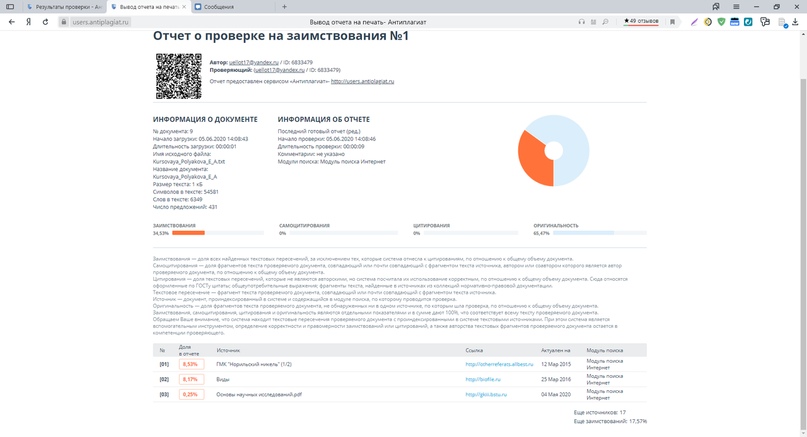 Использованная литератураЛитература:1. Баканов М.И., Шеремет А.Д. Теория анализа хозяйственной деятельности. - М.: Финансы и статистика, 20042. Баскакова О. В. Экономика предприятия (организации): Учебник / О. В. Баскакова, Л. Ф. Сейко. - М.: Дашков и К, 2013. - 372 с.3. Булатов А. С. Экономика. - М.: Юристъ, 2006. - 425с.4. Герчикова И.Н. Менеджмент: Учебник – 3-е изд., перераб. и доп., ЮНИТИ, 1997г. – с. 32.5. Горфинкель В.Я. Экономика предприятия: Учебник для вузов. - 3-е изд., перераб. и доп. - М.: ЮНИТИ-ДАНА, 2002. - 718с.6. Губина О.В., Губин В.Е. Анализ финансово-хозяйственной деятельности. Практикум,2012. - 244 с.7. Зайцев Н.А. Экономика организации. - М.: “Экзамен”, 2000. - 768с.8. И.Н. Иванов. Внешнеэкономическая деятельность предприятия: Учебник / И.Н. Иванов; Под ред. И.Н. Иванова. - М.: НИЦ ИНФРА-М, 2014. - 297 с.9. Ковалев В.В. Финансовый анализ: методы и процедуры. - М.: Финансы и статистика, 2009. - 560с.10. Ковалев В.В. Волкова О.Н. Анализ хозяйственной деятельности предприятия: Учебник. - М.: Проспект, ТК Велби, 2009. - 424с.11. Ковалев В.В. Финансовый анализ: Управление капиталом. Выбор инвестиций. Анализ отчетности. - 2-е изд., перераб. и доп. - М.: Финансы и статистика, 2006.12 Под ред. В.Ф. Протасова - М.: Анализ деятельности предприятия (фирмы). Производство, экономика, финансы, инвестиции, маркетинг. / Финансы и статистика. - 2008. - 536с.13. Прыкин Б.В. Экономический анализ предприятия. - М.: ЮНИТИ-ДАНА, 200014.  Раицкий К.А. Экономика предприятия: Учебник для вузов. - 3-е изд., перераб. и доп. - М.: Издательско-торговая корпорация “Дашков и К”, 2002. - 1012с.15. Савицкая Г.В. Анализ хозяйственной деятельности предприятия: 4-е изд., перераб. и доп. - Минск: ООО "Новое знание", 1999.16. Семёнов В.М. Экономика предприятия: Учебник. - 2-е изд., перераб. и доп. - М.: Центр экономики и маркетинга, 1998. - 312с.17. Сергеев И.В. Экономика предприятия: Учеб. пособие. - 2-е изд., перераб. и доп. - М.: Финансы и статистика, 2000. - 304с.18. Скамай Л.Г., Трубочкина М.И. Экономический анализ деятельности предприятий. Учебник для вузов. - М.: ИНФРА-М, 2008. - 456с.19. Шеремет А.Д., Негашев Е.В. Методика финансового анализа деятельности коммерческих организаций. - М.: ИНФРА-М, 2008. - 237с.Электронные ресурсы:20. Общие сведения о компании. [Электронный ресурс] – Режимдоступа: http://www.nornik.ru/kompaniya/o-kompanii/obshhie-svedeniya21. Консолидированная финансовая отчетность за год, закончившийся 31декабря 2019 года. ГМК «Норильский никель». [Электронный ресурс] – Режимдоступа: http://www.nornik.ru/investoram22. Миссия и стратегия. [Электронный ресурс] – Режим доступа:http://www.nornik.ru/kompaniya/o-kompanii/missiya-i-strategiya23. ГМК «Норильский никель» уверенно развивает стратегию.[Электронный ресурс] – Режим доступа: http://1line.info/ekonomikast/item/34171-nornikel24. WWW.NORNIK.ru25. WWW.CONSULTANT.ru26.www.bibliofond.ruКритерии сравненияЗАООАООООКоличество УчастниковНе более 50Не ограниченоНе более 50Размер уставного капитала100 МРОТ1000 МРОТ100 МРОТРаспределение уставного капиталаУставный капитал делится на акцииУставный капитал делится на акцииУставный капитал делится на доли, выраженные в процентном соотношенииУвеличение уставного капиталаРазмещение дополнительных акций путем проведения закрытой подписки среди ограниченного круга лиц (как правило, среди акционеров, ужеРазмещение дополнительных акций путем открытой подписки среди неограниченного круга лиц. Изменения в составе акционеров и сведения о новыхВнесение изменений в учредительные документы *, заключение нового учредительного договора, перераспределение (переоценка) долей (новое процентное соотношение).Увеличение уставного капиталауже имеющих акции). Изменения в составе акционеров и сведения о новых акционерах вносятся в реестр акционеров **, после регистрации выпуска акций в ФСФР вносятся изменения в учредительные документы.акционерах вносятся в реестр акционеров, после регистрации выпуска акций в ФСФР вносятся изменения в учредительные документы.Продажа долей участия в Уставном капиталеЗаключениедоговора купли-продажи ценных бумаг (цессии) и внесение записи в реестр акционеров.Заключениедоговора купли-продажи ценных бумаг (цессии) и внесение записи в реестр акционеровОпределение стоимости доли, исходя из расчета стоимости чистых активов.Заключениенового учредительного договора, внесение изменений в учредительные документы.Выход участников из ОбществаАкционер имеет право только на возмещение ему стоимости принадлежащих ему акций.Акционер имеет право только на возмещение ему стоимости принадлежащих ему акцийУчастник имеет право (опять же учитывая стоимость чистых активов на тот момент) забрать принадлежащую ему долю как деньгами, так и имуществом ***.В млн долл. США20182017Изменение, %Выручка11670914628%Чистая прибыль3059212344%Капитальные затраты 15532002(22%)Чистый оборотный капитал8672149(60%)Чистый долг70518201(14%)Свободный денежный поток4931173н.п.Выплаченные дивиденды на акцию121,318,813%